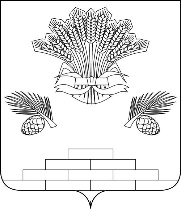 АДМИНИСТРАЦИЯ ЯШКИНСКОГО МУНИЦИПАЛЬНОГО ОКРУГАПОСТАНОВЛЕНИЕ«22» апреля 2020 г. № 367-ппгт ЯшкиноОб установлении вида разрешенного использования земельного участкаНа основании заявления от МКУ «Управление имущественных отношений» от 17.04.2020 об изменении вида разрешенного использования объекта капитального строительства, в соответствии со статьей 37 Градостроительного кодекса Российской Федерации, Федеральным законом от 06.10.2003 №131-ФЗ «Об общих принципах организации местного самоуправления в Российской Федерации», руководствуясь Уставом Яшкинского муниципального округа, глава Яшкинского муниципального округа постановляет:Установить вид разрешенного использования объекта капитального строительства в границах территории кадастрового квартала 42:19:0302018, с кадастровым номером 42:19:0302018:134, площадью 647 кв. м, расположенного по адресу (местоположение): Кемеровская область, Яшкинский муниципальный район, пгт. Яшкино, ул. Комарова, д. 25, кв. 2 - «Для ведения личного подсобного хозяйства (приусадебный земельный участок)» (2.2).  Опубликовать настоящее постановление в газете «Яшкинский вестник». Разместить настоящее постановление на официальном сайте администрации Яшкинского муниципального округа в информационно-телекоммуникационной сети «Интернет».  Контроль за исполнением настоящего постановления возложить на заместителя главы Яшкинского муниципального округа по жилищно-коммунальному хозяйству, транспорту, связи Ю.В. Лидера.  Настоящее постановление вступает в силу после его официального  опубликования.Глава Яшкинского муниципального округа                                                             Е. М. Курапов